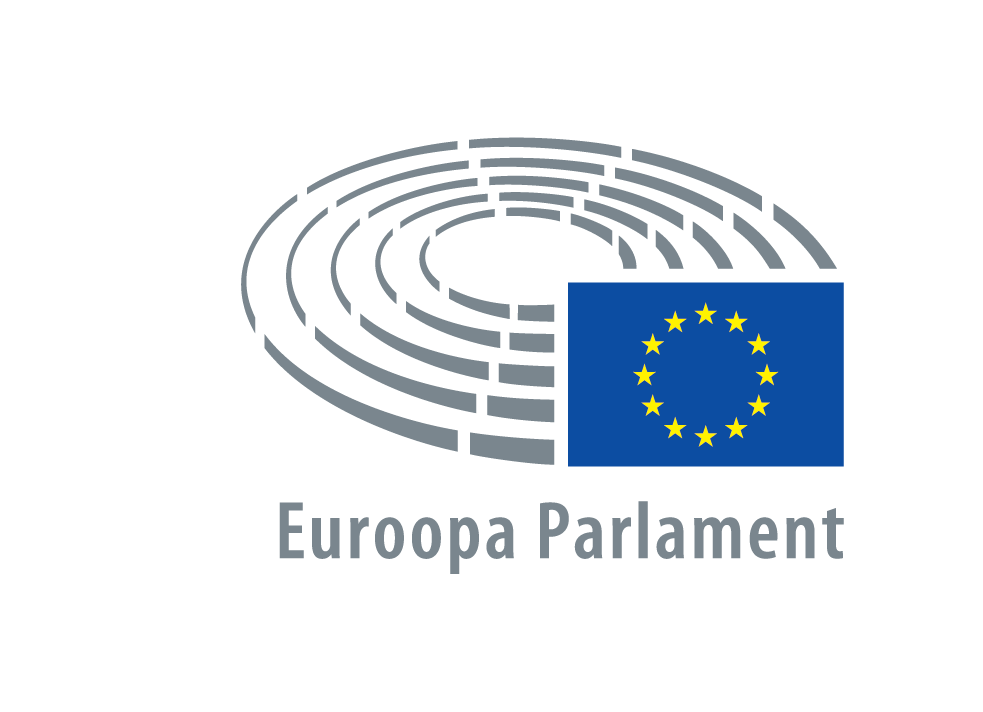  2019 - 2020IstungiPROTOKOLLNeljapäev19. detsember 2019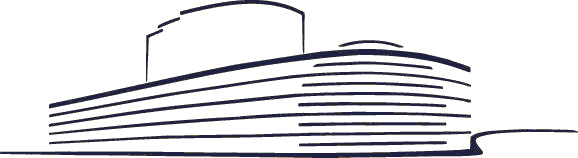 P9_PV(2019)12-19		PE 645.803Sisukord1. Istungi algus	32. Inimõiguste, demokraatia ja õigusriigi põhimõtete rikkumise juhtumite arutamine (arutelu)	32.1. Inimõiguste, sh usuvabaduse rikkumine Burkina Fasos	32.2. Afganistan, eelkõige poiste väidetav seksuaalne kuritarvitamine Logari provintsis	32.3. Venemaa nn välisagentide seadus	43. Istungi jätkamine	54. Presidentuuri teadaanne	55. Tervitus	56. Hääletused	56.1. Inimõiguste, sh usuvabaduse rikkumine Burkina Fasos (hääletus)	66.2. Afganistan, eelkõige poiste väidetav seksuaalne kuritarvitamine Logari provintsis (hääletus)	66.3. Venemaa nn välisagentide seadus	76.4. Rumeenia 1989. aasta detsembri revolutsiooni 30. aastapäeva tähistamine (hääletus)	86.5.  Uiguuride olukord Hiinas (China Cables) (hääletus)	96.6.  Inimõiguste ja demokraatia alane olukord Nicaraguas (hääletus)	96.7. Hiljuti Iraanis toimunud meeleavalduste vägivaldne mahasurumine (hääletus)	107. Selgitused hääletuse kohta	118. Hääletuse parandused ja hääletuskavatsused	119. Istungi jätkamine	1110. Eelmise istungi protokolli kinnitamine	1111. Esitatud dokumendid	1212. Otsused algatusraportite koostamiseks	1313. Parlamendikomisjonile menetlemiseks esitamise muutmine (kodukorra artikkel 56)	1714. Kaasatud komisjonid (kodukorra artikkel 57)	1815. USA kaubandusesindaja teade uurimise alustamise kohta kaubandusseaduse 301. jao alusel seoses digiteenuste maksuga (arutelu)	1916. Petitsioonid	2017. Käesoleva istungi protokolli kinnitamine ja vastuvõetud tekstide edastamine	2018. Järgmiste istungite ajakava	2019. Istungi lõpp	2020. Istungjärgu vaheaeg	20KOHALOLIJATE NIMEKIRI	22PROTOKOLL NELJAPÄEV, 19. DETSEMBER 2019ISTUNGI JUHATAJA: Dimitrios PAPADIMOULIS
asepresident1. Istungi algusIstung algas kell 10.03.2. Inimõiguste, demokraatia ja õigusriigi põhimõtete rikkumise juhtumite arutamine (arutelu)(Resolutsiooni ettepanekute pealkirjad ja autorid: vt 18.12.2019 protokolli punkt 2.)2.1. Inimõiguste, sh usuvabaduse rikkumine Burkina FasosResolutsiooni ettepanekud B9-0261/2019, B9-0264/2019, B9-0265/2019, B9-0266/2019, B9-0266/2019, B9-0268/2019 ja B9-0270/2019 (2019/2980(RSP))Assita Kanko, Ellie Chowns, Maria Arena, Idoia Villanueva Ruiz, Jan-Christoph Oetjen ja György Hölvényi tutvustasid resolutsiooni ettepanekuid. Sõna võtsid Peter van Dalen fraktsiooni PPE nimel, Neena Gill fraktsiooni S&D nimel, María Soraya Rodríguez Ramos fraktsiooni Renew nimel, Mounir Satouri fraktsiooni Verts/ALE nimel, Alessandro Panza fraktsiooni ID nimel, Bert-Jan Ruissen fraktsiooni ECR nimel, Isabel Benjumea Benjumea, Jackie Jones, Nathalie Loiseau, Dominique Bilde, Tomasz Piotr Poręba, Krzysztof Hetman ja Joachim Kuhs.Eelneva registreerimiseta võtsid sõna Jiří Pospíšil, Maria Grapini, Mick Wallace ja Stanislav Polčák.Sõna võttis Josep Borrell Fontelles (komisjoni asepresident ning liidu välisasjade ja julgeolekupoliitika kõrge esindaja).Arutelu lõpetati.Hääletus: 19.12.2019 protokolli punkt 6.1.2.2. Afganistan, eelkõige poiste väidetav seksuaalne kuritarvitamine Logari provintsisResolutsiooni ettepanekud B9-0242/2019, B9-0243/2019, B9-0244/2019, B9-0245/2019, B9-0256/2019 ja B9-0257/2019 (2019/2981(RSP))Ryszard Czarnecki, Erik Marquardt, Kati Piri, Marisa Matias, Petras Auštrevičius ja Željana Zovko tutvustasid resolutsiooni ettepanekuid. Sõna võtsid Isabel Santos fraktsiooni S&D nimel, Christine Anderson fraktsiooni ID nimel, Clare Daly fraktsiooni GUE/NGL nimel, Robert Biedroń ja Evin Incir.Eelneva registreerimiseta võtsid sõna Jiří Pospíšil ja Maria Grapini.ISTUNGI JUHATAJA: Klára DOBREV
asepresidentEelneva registreerimiseta võttis sõna Mick Wallace.Sõna võttis Josep Borrell Fontelles (komisjoni asepresident ning liidu välisasjade ja julgeolekupoliitika kõrge esindaja).Arutelu lõpetati.Hääletus: 19.12.2019 protokolli punkt 6.2.2.3. Venemaa nn välisagentide seadusResolutsiooni ettepanekud B9-0258/2019, B9-0259/2019, B9-0260/2019, B9-0262/2019, B9-0263/2019 ja B9-0267/2019 (2019/2982(RSP))Anna Fotyga, Viola Von Cramon-Taubadel, Tonino Picula, Antony Hook ja Michael Gahler tutvustasid resolutsiooni ettepanekuid. Sõna võtsid Andrius Kubilius fraktsiooni PPE nimel, Raphaël Glucksmann fraktsiooni S&D nimel, Petras Auštrevičius fraktsiooni Renew nimel, Heidi Hautala fraktsiooni Verts/ALE nimel, Thierry Mariani fraktsiooni ID nimel, Zdzisław Krasnodębski fraktsiooni ECR nimel, Nikolaj Villumsen fraktsiooni GUE/NGL nimel, Miroslav Radačovský (fraktsioonilise kuuluvuseta), David Lega, Attila Ara-Kovács, Anna Júlia Donáth, Catherine Rowett, Hermann Tertsch, Claire Fox, Seán Kelly, Pierfrancesco Majorino, Phil Bennion, Bronis Ropė, Michaela Šojdrová ja Ramona Strugariu.Eelneva registreerimiseta võtsid sõna Eugen Tomac, Juan Fernando López Aguilar, Clare Daly, Jiří Pospíšil, Maria Grapini ja Silvia Modig.Sõna võttis Josep Borrell Fontelles (komisjoni asepresident ning liidu välisasjade ja julgeolekupoliitika kõrge esindaja).Arutelu lõpetati.Hääletus: 19.12.2019 protokolli punkt 6.3.(Istung katkestati kell 11.57.)ISTUNGI JUHATAJA: David Maria SASSOLI
president3. Istungi jätkamineIstung jätkus kell 12.24.4. Presidentuuri teadaannePresident tegi järgmise teadaande:„Euroopa Liidu Kohus tegi täna otsuse kohtuasjas Junqueras Vies (C-502/19).See on äärmiselt tähtis otsus, mis mõjutab otseselt meie institutsiooni koosseisu.Kohus otsustas, et Euroopa Parlamendi liikmeks saadakse valijate antud häälte tulemusel.Kohus sedastas, et Euroopa Parlamendi liikmeks valitu saab parlamendiliikme staatuse kohe, kui valimisliikmesriigi pädevad asutused on valimistulemustest ametlikult teada andnud, mis tähendab, et tema suhtes kehtib sellest hetkest alates Euroopa Liidu privileegide ja immuniteetide protokolli artiklis 9 sätestatud parlamendiliikme puutumatus. Seega omandatakse Euroopa Parlamendi liikme staatus sellise teadaandega ja alates teadaande hetkest.Kohus otsustas ka seda, et puutumatuse tõttu tuleb kohtueelne vahistamine, mida valituks osutunud parlamendiliikme suhtes kohaldati, kohe tühistada, et võimaldada parlamendiliikmel minna Euroopa Parlamenti ja täita vajalikud formaalsused.Kui selles asjas pädev riiklik asutus peab vajalikuks jätkata sellise meetme kohaldamist pärast seda, kui vahistatust on saanud Euroopa Parlamendi liige, peab ta viivitamata paluma, et Euroopa Parlament võtaks sellelt Euroopa Parlamendi liikmelt kooskõlas eelnimetatud protokolli artikliga 9 puutumatuse ära.Kutsun seepärast pädevaid Hispaania ametiasutusi üles seda kohtuotsust täitma ning olen volitanud parlamendi teenistusi viivitamata hindama, millist mõju see kohtuotsus avaldab meie parlamendi koosseisule.Annan ühtlasi ka teada, et ei võta selles küsimuses vastu ühtegi kodukorda puudutavat märkust.“ISTUNGI JUHATAJA: Heidi HAUTALA
asepresident5. TervitusAsepresident tervitas parlamendi nimel Ukraina parlamendi delegatsiooni, kes viibis ametlike külaliste rõdul.6. HääletusedHääletuste üksikasjalikud tulemused (muudatusettepanekud, eraldi ja osade kaupa hääletused jne) on esitatud protokolli lisas „Hääletuste tulemused“.Nimeliste hääletuste tulemused protokolli lisana on kättesaadavad ainult elektrooniliselt ja nendega saab tutvuda parlamendi veebisaidil.6.1. Inimõiguste, sh usuvabaduse rikkumine Burkina Fasos (hääletus)Resolutsiooni ettepanekud B9-0261/2019, B9-0264/2019, B9-0265/2019, B9-0266/2019, B9-0268/2019, B9-0269/2019 ja B9-0270/2019(Nõutav lihthäälteenamus)RESOLUTSIOONI ÜHISETTEPANEK RC-B9-0261/2019(asendades B9-0261/2019, B9-0264/2019, B9-0265/2019, B9-0269/2019 ja B9-0270/2019):mille esitasid järgmised parlamendiliikmed: —	Michael Gahler, György Hölvényi, Peter van Dalen, Željana Zovko, Tomáš Zdechovský, Andrey Kovatchev, David McAllister, Antonio López Istúriz White, Sandra Kalniete, Isabel Benjumea Benjumea, Eva Maydell, Magdalena Adamowicz, Milan Zver, Roberta Metsola, Lefteris Christoforou, Loucas Fourlas, David Lega, Krzysztof Hetman, Inese Vaidere, Tomas Tobé, Romana Tomc, Seán Kelly, Arba Kokalari, Stelios Kympouropoulos, Vladimír Bilčík, Karlo Ressler, Michaela Šojdrová, Luděk Niedermayer, Maria Walsh, Ioan Rareş Bogdan, Gheorghe Vlad Nistor, Stanislav Polčák, Jiří Pospíšil, Ivan Štefanec, Michal Wiezik ja Peter Pollák fraktsiooni PPE nimel; —	Kati Piri ja Maria Arena fraktsiooni S&D nimel;—	Jan Christoph Oetjen, Atidzhe Alieva Veli, Abir Al Sahlani, Petras Auštrevičius, Malik Azmani, José Ramón Bauzá Díaz, Phil Bennion, Stéphane Bijoux, Izaskun Bilbao Barandica, Gilles Boyer, Sylvie Brunet, Olivier Chastel, Katalin Cseh, Jérémy Decerle, Anna Júlia Donáth, Engin Eroglu, Klemen Grošelj, Christophe Grudler, Bernard Guetta, Antony Hook, Ivars Ijabs, Moritz Körner, Ondřej Kovařík, Ilhan Kyuchyuk, Nathalie Loiseau, Karen Melchior, Ulrike Müller, Javier Nart, Dragoş Pîslaru, Frédérique Ries, María Soraya Rodríguez Ramos, Monica Semedo, Susana Solís Pérez, Ramona Strugariu, Irène Tolleret, Yana Toom, Viktor Uspaskich, Hilde Vautmans, Marie Pierre Vedrenne, Irina Von Wiese ja Chrysoula Zacharopoulou fraktsiooni Renew nimel;—	Gina Dowding ja Ellie Chowns fraktsiooni Verts/ALE nimel;—	Anna Fotyga, Jan Zahradil, Karol Karski, Assita Kanko ja Bert Jan Ruissen fraktsiooni ECR nimel;—	Fabio Massimo Castaldo.Vastu võetud (P9_TA(2019)0106)(Resolutsiooni ettepanekud B9-0266/2019 ja B9-0268/2019 muutusid kehtetuks.)(Üksikasjalikud hääletustulemused: lisa „Hääletuste tulemused“ punkt 1)6.2. Afganistan, eelkõige poiste väidetav seksuaalne kuritarvitamine Logari provintsis (hääletus)Resolutsiooni ettepanekud B9-0242/2019, B9-0243/2019, B9-0244/2019, B9-0245/2019, B9-0256/2019 ja B9-0257/2019(Nõutav lihthäälteenamus)RESOLUTSIOONI ÜHISETTEPANEK RC-B9-0242/2019(asendades B9-0242/2019, B9-0243/2019, B9-0244/2019, B9-0245/2019, B9-0256/2019 ja B9-0257/2019):mille esitasid järgmised parlamendiliikmed: —	Michael Gahler, Željana Zovko, David McAllister, Andrey Kovatchev, Sandra Kalniete, Antonio López Istúriz White, Tomáš Zdechovský, Eva Maydell, Magdalena Adamowicz, Maria Walsh, Milan Zver, Roberta Metsola, Lefteris Christoforou, Loucas Fourlas, David Lega, Krzysztof Hetman, Tomas Tobé, Romana Tomc, Seán Kelly, Arba Kokalari, Stelios Kympouropoulos, Vladimír Bilčík, Luděk Niedermayer, Ioan Rareş Bogdan, Gheorghe Vlad Nistor, Stanislav Polčák, Jiří Pospíšil, Ivan Štefanec, Michal Wiezik ja Peter Pollák fraktsiooni PPE nimel;—	Kati Piri ja Robert Biedroń fraktsiooni S&D nimel;—	Petras Auštrevičius, Atidzhe Alieva Veli, Malik Azmani, José Ramón Bauzá Díaz, Phil Bennion, Stéphane Bijoux, Izaskun Bilbao Barandica, Gilles Boyer, Sylvie Brunet, Olivier Chastel, Katalin Cseh, Jérémy Decerle, Anna Júlia Donáth, Engin Eroglu, Klemen Grošelj, Christophe Grudler, Bernard Guetta, Antony Hook, Ivars Ijabs, Moritz Körner, Ondřej Kovařík, Ilhan Kyuchyuk, Nathalie Loiseau, Karen Melchior, Ulrike Müller, Javier Nart, Jan Christoph Oetjen, Dragoş Pîslaru, Frédérique Ries, María Soraya Rodríguez Ramos, Monica Semedo, Susana Solís Pérez, Ramona Strugariu, Irène Tolleret, Yana Toom, Viktor Uspaskich, Hilde Vautmans, Marie Pierre Vedrenne, Irina Von Wiese ja Chrysoula Zacharopoulou fraktsiooni Renew nimel;—	Erik Marquardt ja Hannah Neumann fraktsiooni Verts/ALE nimel;—	Anna Fotyga, Jan Zahradil ja Karol Karski fraktsiooni ECR nimel;—	Marisa Matias, Manuel Bompard, Clare Daly, Mick Wallace, Helmut Scholz, Özlem Demirel, Martin Buschmann, Martina Michels ja José Gusmão fraktsiooni GUE/NGL nimel;—	Fabio Massimo Castaldo.Vastu võetud (P9_TA(2019)0107)(Üksikasjalikud hääletustulemused: lisa „Hääletuste tulemused“ punkt 2)6.3. Venemaa nn välisagentide seadus Resolutsiooni ettepanekud B9-0258/2019, B9-0259/2019, B9-0260/2019, B9-0262/2019, B9-0263/2019 ja B9-0267/2019(Nõutav lihthäälteenamus)RESOLUTSIOONI ÜHISETTEPANEK RC-B9-0258/2019(asendades B9-0258/2019, B9-0259/2019, B9-0260/2019, B9-0263/2019 ja B9-0267/2019):mille esitasid järgmised parlamendiliikmed: —	Michael Gahler, Tomáš Zdechovský, Andrey Kovatchev, David McAllister, Antonio López-Istúriz White, Andrius Kubilius, Rasa Juknevičienė, Eva Maydell, Magdalena Adamowicz, Milan Zver, Željana Zovko, Roberta Metsola, David Lega, Inese Vaidere, Tomas Tobé, Romana Tomc, Seán Kelly, Arba Kokalari, Vladimír Bilčík, Sandra Kalniete, Maria Walsh, Michaela Šojdrová, Luděk Niedermayer, Liudas Mažylis, Ioan-Rareş Bogdan, Gheorghe-Vlad Nistor, Jiří Pospíšil, Ivan Štefanec ja Michal Wiezik fraktsiooni PPE nimel;—	Kati Piri ja Tonino Picula fraktsiooni S&D nimel;—	Antony Hook, Abir Al-Sahlani, Petras Auštrevičius, Malik Azmani, José Ramón Bauzá Díaz, Phil Bennion, Stéphane Bijoux, Gilles Boyer, Sylvie Brunet, Olivier Chastel, Katalin Cseh, Jérémy Decerle, Anna Júlia Donáth, Engin Eroglu, Christophe Grudler, Bernard Guetta, Ivars Ijabs, Moritz Körner, Ondřej Kovařík, Nathalie Loiseau, Radka Maxová, Karen Melchior, Jan-Christoph Oetjen, Dragoş Pîslaru, Frédérique Ries, María Soraya Rodríguez Ramos, Monica Semedo, Susana Solís Pérez, Ramona Strugariu, Irène Tolleret, Hilde Vautmans, Marie-Pierre Vedrenne, Irina Von Wiese ja Chrysoula Zacharopoulou fraktsiooni Renew nimel;—	Viola Von Cramon-Taubadel, Bronis Ropė, Sergey Lagodinsky ja Hannah Neumann fraktsiooni Verts/ALE nimel;—	Anna Fotyga ja Jacek Saryusz-Wolski fraktsiooni ECR nimel.Vastu võetud (P9_TA(2019)0108)(Resolutsiooni ettepanek B9-0262/2019 muutus kehtetuks.)(Üksikasjalikud hääletustulemused: lisa „Hääletuste tulemused“ punkt 3)6.4. Rumeenia 1989. aasta detsembri revolutsiooni 30. aastapäeva tähistamine (hääletus)Arutelu toimus 16. detsembril 2019 (16.12.2019 protokolli punkt 14).Kodukorra artikli 132 lõike 2 alusel arutelu lõpus esitatud resolutsiooni ettepanek: —	Traian Băsescu, Ioan-Rareş Bogdan, Siegfried Mureşan, Marian-Jean Marinescu, Vasile Blaga, Daniel Buda, Cristian-Silviu Buşoi, Gheorghe Falcă, Mircea-Gheorghe Hava, Dan-Ştefan Motreanu, Gheorghe-Vlad Nistor, Eugen Tomac, Loránt Vincze, Iuliu Winkler, Roberta Metsola, Kinga Gál, Antonio Tajani ja Radan Kanev fraktsiooni PPE nimel, Dan Nica, Juan Fernando López Aguilar, Claudiu Manda, Klára Dobrev, Csaba Molnár, Attila Ara-Kovács, Cristian Terheş, Maria Grapini, Tudor Ciuhodaru, Mihai Tudose, Carmen Avram, Adrian-Dragoş Benea, Bogusław Liberadzki, Rovana Plumb, Monika Beňová, Miroslav Číž, Robert Hajšel ja Corina Crețu fraktsiooni S&D nimel, Dacian Cioloş, Cristian Ghinea, Dragoş Tudorache, Dragoş Pîslaru, Clotilde Armand, Ramona Strugariu, Vlad-Marius Botoş, Nicolae Ştefănuță ja Karen Melchior fraktsiooni Renew nimel, Dace Melbārde, Andrey Slabakov, Anna Fotyga, Zdzisław Krasnodębski, Angel Dzhambazki ja Nicola Procaccini fraktsiooni ECR nimel,  Rumeenia 1989. aasta detsembrirevolutsiooni 30. aastapäeva puhul (2019/2989(RSP)) (B9-0241/2019).(Nõutav lihthäälteenamus)RESOLUTSIOONI ETTEPANEKVastu võetud (P9_TA(2019)0109)(Üksikasjalikud hääletustulemused: lisa „Hääletuste tulemused“ punkt 4)6.5.  Uiguuride olukord Hiinas (China Cables) (hääletus)Resolutsiooni ettepanekud B9-0246/2019, B9-0247/2019, B9-0248/2019, B9-0249/2019 ja B9-0250/2019(Nõutav lihthäälteenamus)RESOLUTSIOONI ÜHISETTEPANEK RC-B9-0246/2019(asendades B9-0246/2019, B9-0247/2019, B9-0248/2019, B9-0249/2019 ja B9-0250/2019):mille esitasid järgmised parlamendiliikmed: —	Michael Gahler, Isabel Wiseler Lima, Željana Zovko, David Lega ja Sandra Kalniete fraktsiooni PPE nimel;—	Kati Piri, Evelyne Gebhardt, Isabel Santos ja Raphaël Glucksmann fraktsiooni S&D nimel;—	Phil Bennion, Abir Al Sahlani, Petras Auštrevičius, Malik Azmani, José Ramón Bauzá Díaz, Izaskun Bilbao Barandica, Gilles Boyer, Sylvie Brunet, Olivier Chastel, Katalin Cseh, Jérémy Decerle, Anna Júlia Donáth, Engin Eroglu, Klemen Grošelj, Christophe Grudler, Bernard Guetta, Antony Hook, Ivars Ijabs, Moritz Körner, Ondřej Kovařík, Ilhan Kyuchyuk, Karen Melchior, Ulrike Müller, Javier Nart, Jan Christoph Oetjen, Dragoş Pîslaru, Frédérique Ries, María Soraya Rodríguez Ramos, Stéphane Séjourné, Monica Semedo, Susana Solís Pérez, Ramona Strugariu, Irène Tolleret, Yana Toom, Hilde Vautmans, Marie Pierre Vedrenne ja Chrysoula Zacharopoulou fraktsiooni Renew nimel;—	Reinhard Bütikofer, Saskia Bricmont ja Heidi Hautala fraktsiooni Verts/ALE nimel;—	Anna Fotyga fraktsiooni ECR nimel;—	Fabio Massimo Castaldo.Vastu võetud (P9_TA(2019)0110)(Üksikasjalikud hääletustulemused: lisa „Hääletuste tulemused“ punkt 5)6.6.  Inimõiguste ja demokraatia alane olukord Nicaraguas (hääletus)Resolutsiooni ettepanekud B9-0251/2019, B9-0252/2019, B9-0253/2019, B9-0254/2019 ja B9-0255/2019 (Nõutav lihthäälteenamus)RESOLUTSIOONI ÜHISETTEPANEK RC-B9-0251/2019(asendades B9-0251/2019, B9-0252/2019, B9-0253/2019, B9-0254/2019 ja B9-0255/2019):mille esitasid järgmised parlamendiliikmed: —	Leopoldo López Gil, Michael Gahler, Željana Zovko, Juan Ignacio Zoido Álvarez, Javier Zarzalejos, Vladimír Bilčík ja David Lega fraktsiooni PPE nimel;—	Kati Piri ja Maria Manuel Leitão Marques fraktsiooni S&D nimel;—	Javier Nart, Abir Al Sahlani, Petras Auštrevičius, Malik Azmani, José Ramón Bauzá Díaz, Phil Bennion, Izaskun Bilbao Barandica, Gilles Boyer, Sylvie Brunet, Olivier Chastel, Katalin Cseh, Jérémy Decerle, Anna Júlia Donáth, Engin Eroglu, Klemen Grošelj, Christophe Grudler, Bernard Guetta, Antony Hook, Ivars Ijabs, Moritz Körner, Ondřej Kovařík, Ilhan Kyuchyuk, Nathalie Loiseau, Karen Melchior, Jan Christoph Oetjen, Dragoş Pîslaru, Samira Rafaela, Frédérique Ries, María Soraya Rodríguez Ramos, Monica Semedo, Susana Solís Pérez, Ramona Strugariu, Irène Tolleret, Hilde Vautmans, Marie Pierre Vedrenne ja Chrysoula Zacharopoulou fraktsiooni Renew nimel;—	Tilly Metz fraktsiooni Verts/ALE nimel;—	Anna Fotyga, Karol Karski, Hermann Tertsch ja Assita Kanko fraktsiooni ECR nimel;—	Fabio Massimo Castaldo.Vastu võetud (P9_TA(2019)0111)(Üksikasjalikud hääletustulemused: lisa „Hääletuste tulemused“ punkt 6)6.7. Hiljuti Iraanis toimunud meeleavalduste vägivaldne mahasurumine (hääletus)Resolutsiooni ettepanekud B9-0271/2019, B9-0272/2019, B9-0273/2019, B9-0274/2019, B9-0275/2019 ja B9-0276/2019(Nõutav lihthäälteenamus)RESOLUTSIOONI ÜHISETTEPANEK RC-B9-0271/2019(asendades B9-0271/2019, B9-0272/2019, B9-0273/2019, B9-0274/2019 ja B9-0275/2019):mille esitasid järgmised parlamendiliikmed: —	Michael Gahler, Željana Zovko, Sandra Kalniete, David McAllister ja Ivan Štefanec fraktsiooni PPE nimel.—	Kati Piri ja Jytte Guteland fraktsiooni S&D nimel;—	Luisa Porritt, Frédérique Ries, Catherine Bearder, Phil Bennion, Jane Brophy, Judith Bunting, Dinesh Dhamija, Barbara Ann Gibson, Klemen Grošelj, Christophe Grudler, Billy Kelleher, Moritz Körner, Shaffaq Mohammed, Lucy Nethsingha, Sheila Ritchie, María Soraya Rodríguez Ramos, Caroline Voaden ja Irina Von Wiese fraktsiooni Renew nimel;—	Ernest Urtasun ja Hannah Neumann fraktsiooni Verts/ALE nimel;—	Anna Fotyga, Jan Zahradil, Witold Jan Waszczykowski, Charlie Weimers ja Bert Jan Ruissen fraktsiooni ECR nimel;—	Fabio Massimo Castaldo;—	Cornelia Ernst.Vastu võetud (P9_TA(2019)0112)(Resolutsiooni ettepanek B9-0276/2019 muutus kehtetuks.)(Üksikasjalikud hääletustulemused: lisa „Hääletuste tulemused“ punkt 7)7. Selgitused hääletuse kohtaKirjalikud hääletuse selgitused: Kodukorra artikli 194 kohased kirjalikud hääletuse selgitused avaldatakse parlamendiliikme lehel Euroopa Parlamendi veebisaidil.Suulised selgitused hääletuse kohta:Rumeenia 1989. aasta detsembri revolutsiooni 30. aastapäeva tähistamine - B9-0241/2019
Daniel Hannan, Angel Dzhambazki, Jan Zahradil ja Vlad-Marius BotoşUiguuride olukord Hiinas (China Cables) - RC-B9-0246/2019, B9-0246/2019, B9-0247/2019, B9-0248/2019, B9-0249/2019, B9-0250/2019
Dominique BildeInimõiguste ja demokraatia alane olukord Nicaraguas - RC-B9-0251/2019, B9-0251/2019, B9-0252/2019, B9-0253/2019, B9-0254/2019, B9-0255/2019
Jan Zahradil ja Patrick BreyerHiljuti Iraanis toimunud meeleavalduste vägivaldne mahasurumine - RC-B9-0271/2019, B9-0271/2019, B9-0272/2019, B9-0273/2019, B9-0274/2019, B9-0275/2019, B9-0276/2019
Matthew Patten.8. Hääletuse parandused ja hääletuskavatsusedHääletuse parandused ja hääletuskavatsused on toodud Euroopa Parlamendi veebisaidil (Täiskogu – Täiskogu istungid – Hääletused – Hääletustulemused (Nimeliste hääletuste tulemused)).Elektroonilist versiooni ajakohastatakse korrapäraselt kuni kahe nädala jooksul pärast hääletuse toimumise kuupäeva.Seejärel suletakse hääletuse paranduste ja hääletuskavatsuste nimekiri tõlkimiseks ja Euroopa Liidu Teatajas avaldamiseks.(Istung katkestati kell 12.50.)ISTUNGI JUHATAJA: Rainer WIELAND
asepresident9. Istungi jätkamineIstung jätkus kell 15.00.10. Eelmise istungi protokolli kinnitamineKinnitati eelmise istungi protokoll.11. Esitatud dokumendidEsitatud on järgmised dokumendid:1) teised institutsioonid- Ettepanek võtta vastu nõukogu otsus Euroopa Liidu ja Hiina Rahvavabariigi valitsuse vahelise tsiviillennundusohutuse lepingu sõlmimise kohta (14185/2019 - C9-0191/2019 - 2018/0155(NLE))- Ettepanek võtta vastu nõukogu otsus ühelt poolt Euroopa Liidu ja selle liikmesriikide ning teiselt poolt Moldova Vabariigi vahelise ühise lennunduspiirkonna lepingu liidu nimel sõlmimise kohta (14205/2019 - C9-0192/2019 - 2012/0006(NLE))- Ettepanek võtta vastu nõukogu otsus ühelt poolt Euroopa Liidu ja selle liikmesriikide ning teiselt poolt Jordaania Hašimiidi Kuningriigi vahelise Euroopa – Vahemere piirkonna lennunduslepingu liidu nimel sõlmimise kohta (14209/2019 - C9-0193/2019 - 2010/0180(NLE))- Ettepanek võtta vastu nõukogu otsus Euroopa Liidu ja Šveitsi Konföderatsiooni vahelise kirjavahetuse vormis lepingu, mis käsitleb GATT 1994 artikli XXVIII alusel peetud läbirääkimisi Šveitsi WTO kontsessioonide muutmiseks maitsestatud liha osas, sõlmimise kohta (12482/2019 - C9-0194/2019 - 2019/0196(NLE))- Ettepanek võtta vastu nõukogu otsus protokolli, millega muudetakse Euroopa Liidu ja selle liikmesriikide ning Moldova Vabariigi vahelist ühise lennunduspiirkonna lepingut, et võtta arvesse Horvaatia Vabariigi ühinemist Euroopa Liiduga, liidu ja selle liikmesriikide nimel sõlmimise kohta (07048/2015 - C9-0195/2019 - 2015/0035(NLE))- Ettepanek võtta vastu nõukogu otsus ühelt poolt Euroopa Liidu ja selle liikmesriikide ning teiselt poolt Iisraeli Riigi valitsuse vahelise Euroopa – Vahemere piirkonna lennunduslepingu liidu nimel sõlmimise kohta (14207/2019 - C9-0196/2019 - 2012/0324(NLE))- Ettepanek võtta vastu Euroopa Parlamendi ja nõukogu määrus, millega muudetakse Euroopa Parlamendi ja nõukogu määrust (EL) nr 654/2014, milles käsitletakse liidu õiguste kasutamist rahvusvaheliste kaubanduseeskirjade kohaldamisel ja jõustamisel (COM(2019)0623 - C9-0197/2019 - 2019/0273(COD))- Ettepanek võtta vastu nõukogu rakendusotsus sõrmejälgede andmeid käsitleva automatiseeritud andmevahetuse alustamise kohta Ühendkuningriigiga (14247/2019 - C9-0198/2019 - 2019/0819(CNS))2) parlamendiliikmed- Jaak Madison. Resolutsiooni ettepanek parempoolsete erakondade vastu suunatud väärinfo kohta (B9-0176/2019)- Mara Bizzotto. Resolutsiooni ettepanek inimõiguste ja demokraatia olukorra kohta Türgis (B9-0177/2019)- Jean-Paul Garraud. Resolutsiooni ettepanek poliitilise islami kohta Euroopa Liidus (B9-0227/2019)- Dominique Bilde. Resolutsiooni ettepanek kodakondsusetuse kaotamise kohta Sahara-taguses Aafrikas (B9-0228/2019)12. Otsused algatusraportite koostamiseksOtsused algatusraportite koostamiseks  (kodukorra artikkel 47)(Esimeeste konverentsi 11. detsembri 2019. aasta otsuse alusel)EMPL-komisjon- Euroopa töönõukogude direktiivi muutmine (2019/2183(INL)) - Töötajate kaitsmine asbesti eest (2019/2182(INL)) - Õigus olla mittekättesaadav (2019/2181(INL)) Otsused algatusraportite koostamiseks (kodukorra artikkel 54)(Esimeeste konverentsi 28. novembri 2019. aasta otsuse alusel)AFET-komisjon- Türgi – iga-aastane eduaruanne (2019) (2019/2176(INI)) - Serbia – iga-aastane eduaruanne (2019) (2019/2175(INI)) - Põhja-Makedoonia – iga-aastane eduaruanne (2019) (2019/2174(INI)) - Montenegro 2019. aasta eduaruanne (2019/2173(INI)) - Kosovo – iga-aastane eduaruanne (2019) (2019/2172(INI)) - Bosnia ja Hertsegoviina – iga-aastane eduaruanne (2019) (2019/2171(INI)) - Albaania 2019. aasta eduaruanne (2019/2170(INI)) AGRI-komisjon- Euroopa metsastrateegia – edasised sammud (2019/2157(INI)) 
(nõuandvad komisjonid: ENVI (kodukorra artikkel 57), ITRE)ENVI-komisjon- Ulatuslikumad ELi meetmed maailma metsade kaitseks ja taastamiseks (COM(2019)0352 - 2019/2156(INI)) 
(nõuandvad komisjonid: DEVE (kodukorra artikkel 57), INTA, ITRE, REGI, AGRI (kodukorra artikkel 57))FEMM-komisjon- ELi soolise võrdõiguslikkuse strateegia (2019/2169(INI)) 
(nõuandvad komisjonid: EMPL (kodukorra artikkel 57), CULT, LIBE)- Soolise digilõhe kaotamine: naiste osalus digitaalmajanduses (2019/2168(INI)) 
(nõuandvad komisjonid: ITRE)- Sooline võrdõiguslikkus ELi välis- ja julgeolekupoliitikas (2019/2167(INI)) 
(nõuandvad komisjonid: AFET)- Koduvägivalla ja hooldusõiguse mõju naistele ja lastele (2019/2166(INI)) - Seksuaal- ja reproduktiivtervise ning seonduvate õiguste oluikord ELis seoses naiste tervisega (2019/2165(INI)) - Soolise võrdõiguslikkuse edendamine teaduse, tehnoloogia, inseneeria ja matemaatika valdkonna hariduses ja karjäärides (2019/2164(INI)) 
(nõuandvad komisjonid: ITRE, CULT (kodukorra artikkel 57))PECH-komisjon- Vahemere kalavarude taastamine: hinnang ja järgmised sammud (2019/2178(INI)) - Lossimiskohustuse eesmärkide täitmise tagamine ühise kalanduspoliitika artikli 15 alusel (2019/2177(INI)) - Merevee tõusva temperatuuri tagajärjed kalavarudele ja kalandusele (2019/2163(INI)) - Kalarohke meri? Meetmed kalavarude taastamiseks maksimaalse jätkusuutliku saagikuse tasemest kõrgemale, sealhulgas kalavarude taastamise piirkonnad ja merekaitsealad (2019/2162(INI)) - Kalurid tuleviku poolt: töötajate uue põlvkonna ligimeelitamine kalandussektorisse ja töökohtade loomine rannikukogukondades (2019/2161(INI)) 
(nõuandvad komisjonid: EMPL)- Mereprügi mõju kalandussektorile (2019/2160(INI)) - Musta mere kalandussektori probleemid ja võimalused (2019/2159(INI)) - Avamere tuuleparkide ja muude taastuvenergiasüsteemide mõju kalandussektorile (2019/2158(INI)) 
(nõuandvad komisjonid: ITRE)(Esimeeste konverentsi 11. detsembri 2019. aasta otsuse alusel)AFET-komisjon- ELi ja Ukraina assotsieerimislepingu rakendamise aastaaruanne (2019/2202(INI)) 
(nõuandvad komisjonid: INTA)- ELi ja Moldova assotsieerimislepingu rakendamise aastaaruanne (2019/2201(INI)) 
(nõuandvad komisjonid: INTA)- ELi ja Gruusia assotsieerimislepingu rakendamise aastaaruanne (2019/2200(INI)) 
(nõuandvad komisjonid: INTA)CULT-komisjon- Tõhusad meetmed programmide „Erasmus+“, „Loov Euroopa“ ja Euroopa solidaarsuskorpuse keskkonnasäästlikumaks muutmiseks (2019/2195(INI)) - Tõhusate poliitiliste tulemuste saavutamine Euroopa kultuuripärandi aastaga (2019/2194(INI)) DEVE-komisjon- Arengu ja abi tõhususe täiustamine (2019/2184(INI)) ECON-komisjon- Majanduspoliitika koordineerimise Euroopa poolaasta ning 2020. aasta majanduskasvu analüüs (2019/2211(INI)) 
(nõuandvad komisjonid: BUDG (kodukorra artikkel 57), REGI, FEMM)EMPL-komisjon- Majanduspoliitika koordineerimise Euroopa poolaasta ning 2020. aasta majanduskasvu analüüsi tööhõive- ja sotsiaalaspektid (2019/2212(INI)) 
(nõuandvad komisjonid: BUDG (kodukorra artikkel 57), CULT, FEMM)- Euroopa tööhõive ja sotsiaalse innovatsiooni programmi vahehindamine (2019/2203(INI)) - Ebavõrdsuse vähendamine, keskendudes eelkõige palgavaesusele (2019/2188(INI)) 
(nõuandvad komisjonid: FEMM, PETI)- Kõigi juurdepääs korralikule ja taskukohasele eluasemele (2019/2187(INI)) 
(nõuandvad komisjonid: ITRE, FEMM)- Platvormitöötajate õiglased töötingimused, õigused ja sotsiaalkaitse – digitaalarenguga seotud tööhõive uued vormid (2019/2186(INI)) 
(nõuandvad komisjonid: TRAN)- Demokraatia tööl: töötajate osalusõiguste Euroopa raamistik ja Euroopa töönõukogu direktiivi muutmine (2019/2185(INI)) 
(nõuandvad komisjonid: JURI)IMCO-komisjon- Kaitse- ja julgeolekualaseid riigihankeid käsitleva direktiivi 2009/81/EÜ ning kaitseotstarbeliste toodete vedu käsitleva direktiivi 2009/43/EÜ rakendamine (2019/2204(INI)) 
(nõuandvad komisjonid: ITRE)- Tooteohutuse tagamine ühtsel turul (2019/2190(INI)) INTA-komisjon- Ühise kaubanduspoliitika elluviimine – 2018. aasta aruanne (2019/2197(INI)) 
(nõuandvad komisjonid: DEVE)ITRE-komisjon- Terviklik Euroopa lähenemine energia salvestamisele (2019/2189(INI)) LIBE-komisjon- Tagasisaatmisdirektiivi rakendamisaruanne (2019/2208(INI)) - Euroopa vahistamismääruse ja liikmesriikidevahelise üleandmiskorra rakendamine (2019/2207(INI)) 
(nõuandvad komisjonid: AFCO)- Dublini III määruse rakendamine (2019/2206(INI)) 
(nõuandvad komisjonid: FEMM)- Põhiõiguste olukord Euroopa Liidus – 2018.–2019. aasta aruanne (2019/2199(INI)) 
(nõuandvad komisjonid: AFCO, FEMM, PETI)- Üldsuse juurdepääs dokumentidele (kodukorra artikli 122 lõige 7) – 2016.–2018. aasta aruanne (2019/2198(INI)) - Schengeni ala toimimist käsitlev aastaaruanne (2019/2196(INI)) TRAN-komisjon- Tehnoülevaatuspaketi liiklusohutuse aspektide rakendamisaruanne (2019/2205(INI)) - Tehnilised ja operatiivmeetmed meretranspordi tõhusamaks ja puhtamaks muutmiseks (2019/2193(INI)) 
(nõuandvad komisjonid: ENVI)- Üleeuroopalise transpordivõrgu (TEN-T) suuniste muutmine (2019/2192(INI)) - Raudteeohutus ja signaalimine – Euroopa raudteeliikluse juhtimissüsteemi (ERTMS) kasutuselevõtu hetkeolukorra hindamine (2019/2191(INI)) Otsused algatusraportite koostamiseks (kodukorra artikkel 118)(Esimeeste konverentsi 11. detsembri 2019. aasta otsuse alusel)AFET-komisjon- Soovitus nõukogule, komisjonile ja Euroopa välisteenistusele, mis käsitleb Lääne-Balkani riike 2020. aasta mai tippkohtumise eel (2019/2210(INI)) 
(nõuandvad komisjonid: INTA)- Soovitus nõukogule, komisjonile ja Euroopa välisteenistusele, mis käsitleb idapartnerlust 2020. aasta juuni tippkohtumise eel (2019/2209(INI)) 
(nõuandvad komisjonid: INTA)13. Parlamendikomisjonile menetlemiseks esitamise muutmine (kodukorra artikkel 56)IMCO-komisjon - Konkurentsipoliitika – 2019. aasta aruanne (2019/2131(INI))
Edasi saadetud vastutavale komisjonile: ECON
nõuandvad komisjonid: INTA, IMCO, AGRIJURI-komisjon - Euroopa piiri- ja rannikuvalve: võltsitud ja ehtsad dokumendid veebis (FADO süsteem) ning nõukogu ühismeetme 98/700/JSK kehtetuks tunnistamine (COM(2018)0631 - C8-0150/2019 - 2018/0330B(COD))
Edasi saadetud vastutavale komisjonile: LIBE
nõuandvad komisjonid: BUDG, JURI (kodukorra artikkel 40)- Ettepanek võtta vastu Euroopa Parlamendi ja nõukogu otsus, millega volitatakse Itaaliat pidama Šveitsiga läbirääkimisi ja sõlmima lepingu, millega lubatakse kabotaažvedusid rahvusvaheliste bussiveoteenuste osutamisel kahe riigi vahelistel piirialadel (COM(2019)0223 - C9-0002/2019 - 2019/0108(COD))
Edasi saadetud vastutavale komisjonile: TRAN
nõuandvad komisjonid: EMPL, JURI (kodukorra artikkel 40)- Ettepanek võtta vastu Euroopa Parlamendi ja nõukogu otsus, millega antakse Saksamaale volitused muuta olemasolevat Šveitsiga sõlmitud kahepoolset maanteetranspordi lepingut, et lubada kabotaažvedusid rahvusvaheliste bussiveoteenuste osutamisel kahe riigi vahelistel piirialadel (COM(2019)0221 - C9-0001/2019 - 2019/0107(COD))
Edasi saadetud vastutavale komisjonile: TRAN
nõuandvad komisjonid: EMPL, JURI (kodukorra artikkel 40)14. Kaasatud komisjonid (kodukorra artikkel 57)(Esimeeste konverentsi 28. novembri 2019. aasta otsuse alusel)ENVI-komisjon - Ulatuslikumad ELi meetmed maailma metsade kaitseks ja taastamiseks (2019/2156(INI)) 
(nõuandvad komisjonid: DEVE (kodukorra artikkel 57), INTA, ITRE, REGI, AGRI (kodukorra artikkel 57))

- Mootorsõidukite tüübikinnitus seoses väikeste sõiduautode ja kommertsveokite (Euro 5 ja Euro 6) heitmetega ning sõidukite remondi- ja hooldusteabe kättesaadavus (COM(2019)0208 - C9-0009/2019 - 2019/0101(COD)) 
(nõuandvad komisjonid: ITRE, IMCO (kodukorra artikkel 57), TRAN)

ITRE-komisjon - Euroopa Innovatsiooni- ja Tehnoloogiainstituudi (EIT) aastate 2021–2027 strateegiline innovatsioonikava: Euroopa innovatsioonivõimekuse ja -suutlikkuse suurendamine (COM(2019)0330 - C9-0043/2019 - 2019/0152(COD)) 
(nõuandvad komisjonid: BUDG, CULT (kodukorra artikkel 57), JURI)

- Euroopa Innovatsiooni- ja Tehnoloogiainstituut (uuesti sõnastamine) (COM(2019)0331 - C9-0042/2019 - 2019/0151(COD)) 
(nõuandvad komisjonid: BUDG, CONT, CULT (kodukorra artikkel 57), JURI (kodukorra artikkel 110))

AGRI-komisjon - Euroopa metsastrateegia – edasised sammud (2019/2157(INI)) 
(nõuandvad komisjonid: ENVI (kodukorra artikkel 57), ITRE)

FEMM-komisjon - Soolise võrdõiguslikkuse edendamine teaduse, tehnoloogia, inseneeria ja matemaatika valdkonna hariduses ja karjääris (2019/2164(INI)) 
(nõuandvad komisjonid: ITRE, CULT (kodukorra artikkel 57))- ELi soolise võrdõiguslikkuse strateegia (2019/2169(INI)) 
(nõuandvad komisjonid: EMPL (kodukorra artikkel 57), CULT, LIBE)

(Esimeeste konverentsi 11. detsembri 2019. aasta otsuse alusel)ECON-komisjon - Majanduspoliitika koordineerimise Euroopa poolaasta ning 2020. aasta majanduskasvu analüüs (2019/2211(INI)) 
(nõuandvad komisjonid: BUDG (kodukorra artikkel 57), REGI, FEMM)

EMPL-komisjon - Majanduspoliitika koordineerimise Euroopa poolaasta ning 2020. aasta majanduskasvu analüüsi tööhõive- ja sotsiaalaspektid (2019/2212(INI)) 
(nõuandvad komisjonid: BUDG (kodukorra artikkel 57), CULT, FEMM)

15. USA kaubandusesindaja teade uurimise alustamise kohta kaubandusseaduse 301. jao alusel seoses digiteenuste maksuga (arutelu) Komisjoni avaldus: USA kaubandusesindaja teade uurimise alustamise kohta kaubandusseaduse 301. jao alusel seoses digiteenuste maksuga (2019/2979(RSP))Phil Hogan (komisjoni liige) esines avaldusega.Sõna võtsid Marie-Pierre Vedrenne fraktsiooni Renew nimel ja Angel Dzhambazki fraktsiooni ECR nimel.Eelneva registreerimiseta võttis sõna Maria Walsh.Sõna võttis Phil Hogan.Arutelu lõpetati.Sõna võtsid asepresident istungi organiseerimise kohta ja Angel Dzhambazki.16. PetitsioonidPetitsioonid nr 1107-19–1184-19 kanti 16. detsembril 2019 registrisse ja edastati vastutavale komisjonile kooskõlas kodukorra artikli 226 lõigetega 9 ja 10.President edastas 16. detsembril 2019 kooskõlas kodukorra artikli 226 lõikega 15 vastutavale komisjonile Euroopa Parlamendile saadetud petitsioonid, mille esitajateks on füüsilised või juriidilised isikud, kes ei ole Euroopa Liidu kodanikud ning kes ei ela ega oma registrijärgset asukohta mõnes liikmesriigis.17. Käesoleva istungi protokolli kinnitamine ja vastuvõetud tekstide edastamineVastavalt kodukorra artikli 202 lõikele 3 esitatakse käesoleva istungi protokoll parlamendile kinnitamiseks järgmise istungi alguses.Parlamendi heakskiidul edastatakse käesoleva osaistungjärgu jooksul vastu võetud tekstid nüüd adressaatidele.18. Järgmiste istungite ajakavaJärgmised istungid toimuvad 13. jaanuarist 2020 kuni 16. jaanuarini 2020.19. Istungi lõppIstung lõppes kell 15.19. 20. Istungjärgu vaheaegEuroopa Parlamendi istungjärk katkestati.KOHALOLIJATE NIMEKIRI19.12.2019Kohalolijad:Adamowicz Magdalena, Ademov Asim, Adinolfi Isabella, Adinolfi Matteo, Agius Saliba Alex, Aguilar Mazaly, Aguilera Clara, Alexandrov Yordanov Alexander, Alfonsi François, Alieva-Veli Atidzhe, Allard Christian, Al-Sahlani Abir, Amaro Álvaro, Ameriks Andris, Anderson Christine, Andresen Rasmus, Androuët Mathilde, Androulakis Nikos, Angel Marc, Annemans Gerolf, Ansip Andrus, Ara-Kovács Attila, Arena Maria, Arias Echeverría Pablo, Arimont Pascal, Arłukowicz Bartosz, Armand Clotilde, Arvanitis Konstantinos, Asimakopoulou Anna-Michelle, Aubry Manon, Auken Margrete, Auštrevičius Petras, Avram Carmen, Azmani Malik, Baldassarre Simona, Balt Marek Paweł, Bardella Jordan, Barley Katarina, Barrena Arza Pernando, Bartolo Pietro, Băsescu Traian, Basso Alessandra, Bauzá Díaz José Ramón, Bay Nicolas, Bearder Catherine, Beck Gunnar, Beer Nicola, Beigneux Aurelia, Bellamy François-Xavier, Benea Adrian-Dragoş, Benifei Brando, Benjumea Benjumea Isabel, Bennion Phil, Beňová Monika, Berendsen Tom, Berg Lars Patrick, Berger Stefan, Bergkvist Erik, Bernhuber Alexander, Biedroń Robert, Bielan Adam, Bijoux Stéphane, Bilbao Barandica Izaskun, Bilčík Vladimír, Bilde Dominique, Bischoff Gabriele, Biteau Benoît, Bizzotto Mara, Björk Malin, Blaga Vasile, Blaško Hynek, Blinkevičiūtė Vilija, Bloss Michael, Bocskor Andrea, Boeselager Damian, Bogdan Ioan-Rareş, Bogovič Franc, Bompard Manuel, Bonafè Simona, Bonfrisco Anna, Borchia Paolo, Borzan Biljana, Botenga Marc, Botoş Vlad-Marius, Bourgeois Geert, Boyer Gilles, Breyer Patrick, Brglez Milan, Bricmont Saskia, Brophy Jane, Brudziński Joachim Stanisław, Bruna Annika, Brunet Sylvie, Buchheit Markus, Buchner Klaus, Buda Daniel, Bull David, Bunting Judith, Burkhardt Delara, Buschmann Martin, Bütikofer Reinhard, Buxadé Villalba Jorge, Buzek Jerzy, Calenda Carlo, Campomenosi Marco, Cañas Jordi, Carême Damien, Caroppo Andrea, Carvalho Maria da Graça, Casa David, Casanova Massimo, Caspary Daniel, Castaldo Fabio Massimo, Cavazzini Anna, Ceccardi Susanna, Cerdas Sara, Chahim Mohammed, Chaibi Leila, Charanzová Dita, Chastel Olivier, Chinnici Caterina, Chowns Ellie, Christensen Asger, Christoforou Lefteris, Cimoszewicz Włodzimierz, Ciuhodaru Tudor, Číž Miroslav, Colin-Oesterlé Nathalie, Conte Rosanna, Corbett Richard, Cormand David, Corrao Ignazio, Cozzolino Andrea, Cseh Katalin, Cuffe Ciarán, Cutajar Josianne, Czarnecki Ryszard, van Dalen Peter, Dalli Miriam, Daly Clare, D'Amato Rosa, Dance Seb, Danielsson Johan, Danjean Arnaud, Danti Nicola, Da Re Gianantonio, Daubney Martin Edward, David Ivan, Davies Chris, De Castro Paolo, Decerle Jérémy, Delbos-Corfield Gwendoline, Deli Andor, Delli Karima, De Man Filip, Deparnay-Grunenberg Anna, De Sutter Petra, Dhamija Dinesh, Didier Geoffroy, Dlabajová Martina, Dobrev Klára, Dodds Diane, Doleschal Christian, Donáth Anna Júlia, Donato Francesca, Dorfmann Herbert, Dowding Gina, Dreosto Marco, Duda Jarosław, Düpont Lena, Durá Ferrandis Estrella, Durand Pascal, Ďuriš Nicholsonová Lucia, Dzhambazki Angel, Edtstadler Karoline, Eickhout Bas, England Kerr Andrew, Eppink Derk Jan, Ernst Cornelia, Eroglu Engin, Ertug Ismail, Evans Jill, Evi Eleonora, Fajon Tanja, Falcă Gheorghe, Farreng Laurence, Federley Fredrick, Ferber Markus, Fernandes José Manuel, Fernández Jonás, Ferrandino Giuseppe, Fest Nicolaus, Fidanza Carlo, Fiocchi Pietro, Fitto Raffaele, Fitzgerald Frances, Flanagan Luke Ming, Flego Valter, Fotyga Anna, Fourlas Loucas, Fox Claire, Frankowski Tomasz, Franssen Cindy, Franz Romeo, Freund Daniel, Fritzon Heléne, Fuglsang Niels, Furore Mario, Gade Søren, Gahler Michael, Gál Kinga, Gálvez Muñoz Lina, Gamon Claudia, García Del Blanco Ibán, García-Margallo y Marfil José Manuel, García Muñoz Isabel, Gardiazabal Rubial Eider, Garicano Luis, Gebhardt Evelyne, Geese Alexandra, Geier Jens, Georgiou Giorgos, Georgoulis Alexis, Geuking Helmut, Ghinea Cristian, Giarrusso Dino, Gibson Barbara Ann, Giegold Sven, Gieseke Jens, Gill Neena, Gill Nathan, Glancy James Alexander, Glavak Sunčana, Glück Andreas, Glucksmann Raphaël, Goerens Charles, González Mónica Silvana, González Casares Nicolás, González Pons Esteban, Grant Valentino, Grapini Maria, Gregorová Markéta, Griffin Theresa, Grošelj Klemen, Grudler Christophe, Gualmini Elisabetta, Guerreiro Francisco, Guetta Bernard, Guillaume Sylvie, Gusmão José, Guteland Jytte, Gyöngyösi Márton, Győri Enikő, Hahn Svenja, Hahn Henrike, Haider Roman, Hajšel Robert, Halicki Andrzej, Hannan Daniel, Hansen Christophe, Häusling Martin, Hautala Heidi, Hava Mircea-Gheorghe, Hayer Valérie, Hazekamp Anja, Heaver Michael, Heide Hannes, Herbst Niclas, Herzberger-Fofana Pierrette, Hetman Krzysztof, Hidvéghi Balázs, Hlaváček Martin, Hohlmeier Monika, Hojsík Martin, Holmgren Pär, Hölvényi György, Homs Ginel Alicia, Hook Antony, Hortefeux Brice, Horwood Martin, Howarth John, Hristov Ivo, Hübner Danuta Maria, Huhtasaari Laura, Huitema Jan, Ijabs Ivars, Incir Evin, in 't Veld Sophia, Jadot Yannick, Jahr Peter, Jakeliūnas Stasys, Jaki Patryk, Jalkh Jean-François, Jamet France, Jarubas Adam, Jones Jackie, Jongerius Agnes, Joron Virginie, Joveva Irena, Jurzyca Eugen, Juvin Herve, Kaili Eva, Kalinowski Jarosław, Kaljurand Marina, Kalniete Sandra, Kammerevert Petra, Kanev Radan, Kanko Assita, Karas Othmar, Karleskind Pierre, Karlsbro Karin, Karski Karol, Katainen Elsi, Kefalogiannis Manolis, Kelleher Billy, Keller Fabienne, Keller Ska, Kelly Seán, Kempa Beata, Kirton-Darling Jude, Kizilyürek Niyazi, Kloc Izabela-Helena, Knotek Ondřej, Kofod Peter, Kohut Łukasz, Kokalari Arba, Kokkalis Petros, Kolaja Marcel, Konečná Kateřina, Konstantinou Athanasios, Kopacz Ewa, Kopcińska Joanna, Körner Moritz, Kósa Ádám, Köster Dietmar, Kouloglou Stelios, Kountoura Elena, Kovařík Ondřej, Kovatchev Andrey, Krah Maximilian, Krasnodębski Zdzisław, Kruk Elżbieta, Kubilius Andrius, Kuhnke Alice, Kuhs Joachim, Kumpula-Natri Miapetra, Kuźmiuk Zbigniew, Kympouropoulos Stelios, Kyrtsos Georgios, Kyuchyuk Ilhan, Lagodinsky Sergey, Lagos Ioannis, Lancini Danilo Oscar, Lange Bernd, Laporte Hélène, Larrouturou Pierre, Lebreton Gilles, Lega David, Leitão-Marques Maria-Manuel, Lenaers Jeroen, Liberadzki Bogusław, Liese Peter, Limmer Sylvia, Lins Norbert, Lizzi Elena, Loiseau Nathalie, Løkkegaard Morten, López Javi, López Aguilar Juan Fernando, López Gil Leopoldo, López-Istúriz White Antonio, Luena César, Łukacijewska Elżbieta Katarzyna, Lundgren Peter, Lutgen Benoît, McAllister David, McGuinness Mairead, Madison Jaak, Maestre Martín De Almagro Cristina, Magid Magid, Majorino Pierfrancesco, Maldeikienė Aušra, Maldonado López Adriana, Manda Claudiu, Manders Antonius, Mandl Lukas, Mariani Thierry, Marinescu Marian-Jean, Marquardt Erik, Marques Margarida, Marques Pedro, Martusciello Fulvio, Matias Marisa, Matić Predrag Fred, Maurel Emmanuel, Mavrides Costas, Maxová Radka, Mayer Georg, Mazurek Beata, Mažylis Liudas, Meimarakis Vangelis, Melbārde Dace, Melchior Karen, Melo Nuno, Metsola Roberta, Metz Tilly, Meuthen Jörg, Michels Martina, Mihaylova Iskra, Mikser Sven, Milazzo Giuseppe, Miller Leszek, Mobarik Nosheena, Modig Silvia, Mohammed Shaffaq, Molnár Csaba, Monteith Brian, Montserrat Dolors, Moraes Claude, Morano Nadine, Moreno Sánchez Javier, Moretti Alessandra, Mortler Marlene, Motreanu Dan-Ştefan, Możdżanowska Andżelika Anna, Müller Ulrike, Mummery June Alison, Mureşan Siegfried, Nagtegaal Caroline, Nart Javier, Nethsingha Lucy, Neumann Hannah, Neuser Norbert, Newton Dunn Bill, Nica Dan, Niebler Angelika, Niedermayer Luděk, Nienaß Niklas, Niinistö Ville, Nikolaou-Alavanos Lefteris, Nistor Gheorghe-Vlad, Noichl Maria, Novak Ljudmila, Novakov Andrey, Oetjen Jan-Christoph, Olbrycht Jan, Olekas Juozas, Olivier Philippe, Omarjee Younous, O'Sullivan Grace, Overgaard Nielsen Henrik, Paet Urmas, Pagazaurtundúa Maite, Palmer Rory, Panza Alessandro, Papadakis Demetris, Papadakis Kostas, Papadimoulis Dimitrios, Patten Matthew, Paulus Jutta, Pedicini Piernicola, Peeters Kris, Pekkarinen Mauri, Peksa Mikuláš, Pelletier Anne-Sophie, Penkova Tsvetelina, Pereira Sandra, Pereira Lídia, Peter-Hansen Kira Marie, Petersen Morten, Phillips Alexandra Lesley, Picierno Pina, Picula Tonino, Pieper Markus, Pietikäinen Sirpa, Pirbakas Maxette, Piri Kati, Pisapia Giuliano, Pîslaru Dragoș, Pizarro Manuel, Plumb Rovana, Polčák Stanislav, Polfjärd Jessica, Pollák Peter, Poręba Tomasz Piotr, Porritt Luisa, Pospíšil Jiří, Procaccini Nicola, Pugh Jake, Radačovský Miroslav, Radtke Dennis, Rafaela Samira, Rafalska Elżbieta, Rangel Paulo, Regimenti Luisa, Regner Evelyn, Rego Sira, Reil Guido, Reintke Terry, Ressler Karlo, Riba i Giner Diana, Ries Frédérique, Rinaldi Antonio Maria, Riquet Dominique, Ritchie Sheila, Rivasi Michèle, Rivière Jérôme, Rodríguez-Piñero Inma, Rodríguez Palop Eugenia, Rodríguez Ramos María Soraya, Rónai Sándor, Rooken Rob, Roos Robert, Roose Caroline, Ropė Bronis, Rowett Catherine, Rowland Robert, Ruissen Bert-Jan, Ruiz Devesa Domènec, Rzońca Bogdan, Salini Massimiliano, Sánchez Amor Nacho, Sander Anne, Sant Alfred, Santos Isabel, Sardone Silvia, Saryusz-Wolski Jacek, Sassoli David Maria, Satouri Mounir, Schaldemose Christel, Schieder Andreas, Schmiedtbauer Simone, Schneider Christine, Scholz Helmut, Schreinemacher Liesje, Schuster Joachim, Schwab Andreas, Scott Cato Molly, Seekatz Ralf, Séjourné Stéphane, Semedo Monica, Semsrott Nico, Sidl Günther, Sikorski Radosław, Silva Pereira Pedro, Šimečka Michal, Simon Sven, Sinčić Ivan Vilibor, Sippel Birgit, Slabakov Andrey, Smeriglio Massimiliano, Šojdrová Michaela, Sokol Tomislav, Solís Pérez Susana, Sonneborn Martin, Spurek Sylwia, Spyraki Maria, Stancanelli Raffaele, Stedman-Bryce Louis, Štefanec Ivan, Ştefănuță Nicolae, Stegrud Jessica, Strik Tineke, Strugariu Ramona, Szájer József, Szydło Beata, Tajani Antonio, Tarabella Marc, Tardino Annalisa, Tax Vera, Terheş Cristian, Tertsch Hermann, Thaler Barbara, Thun und Hohenstein Róża, Tinagli Irene, Tobé Tomas, Tobiszowski Grzegorz, Toia Patrizia, Tomac Eugen, Tomaševski Valdemar, Tomašić Ruža, Tomc Romana, Toom Yana, Torvalds Nils, Tošenovský Evžen, Tóth Edina, Toussaint Marie, Tovaglieri Isabella, Trillet-Lenoir Véronique, Tudorache Dragoş, Tudose Mihai, Uhrík Milan, Ujhelyi István, Urtasun Ernest, Ušakovs Nils, Uspaskich Viktor, Vana Monika, Van Brempt Kathleen, Vandendriessche Tom, Van Overtveldt Johan, Van Sparrentak Kim, Vautmans Hilde, Vedrenne Marie-Pierre, Verheyen Sabine, Verhofstadt Guy, Vilimsky Harald, Villanueva Ruiz Idoia, Villumsen Nikolaj, Vincze Loránt, Vind Marianne, Virkkunen Henna, Vitanov Petar, Voaden Caroline, Vollath Bettina, Von Cramon-Taubadel Viola, Vondra Alexandr, Von Wiese Irina, Vrecionová Veronika, Vuolo Lucia, Wallace Mick, Walsh Maria, Walsmann Marion, Ward Julie, Waszczykowski Witold Jan, Weimers Charlie, Weiss Pernille, Wells James, Widdecombe Ann, Wieland Rainer, Wiener Sarah, Wiezik Michal, Winkler Iuliu, Winzig Angelika, Wiseler-Lima Isabel, Wiśniewska Jadwiga, Wölken Tiemo, Wolters Lara, Yenbou Salima, Yon-Courtin Stéphanie, Yoncheva Elena, Zacharopoulou Chrysoula, Zagorakis Theodoros, Zahradil Jan, Zalewska Anna, Zambelli Stefania, Zanni Marco, Zarzalejos Javier, Ždanoka Tatjana, Zdechovský Tomáš, Zīle Roberts, Złotowski Kosma, Zoido Álvarez Juan Ignacio, Zorrinho Carlos, Zovko Željana, Zullo Marco, Zver MilanVabandataval põhjusel puudujad:Andrieu Eric, Bentele Hildegard, Carthy Matt, Evren Agnès, Heinäluoma Eero, Millán Mon Francisco José, Ochojska Janina, Patriciello Aldo, Rees-Mogg Annunziata MaryETÜhinenud mitmekesisusesETKASUTATUD MÄRKIDE SELGITUS
KASUTATUD MÄRKIDE SELGITUS
*Nõuandemenetlus***Nõusolekumenetlus***ISeadusandlik tavamenetlus, esimene lugemine***IISeadusandlik tavamenetlus, teine lugemine***IIISeadusandlik tavamenetlus, kolmas lugemine(Menetluse liik sõltub õigusakti eelnõus esitatud õiguslikust alusest.) (Menetluse liik sõltub õigusakti eelnõus esitatud õiguslikust alusest.) PARLAMENDI KOMISJONID PARLAMENDI KOMISJONID AFETVäliskomisjon DEVEArengukomisjon INTARahvusvahelise kaubanduse komisjonBUDGEelarvekomisjonCONTEelarvekontrollikomisjonECONMajandus- ja rahanduskomisjonEMPLTööhõive- ja sotsiaalkomisjonENVIKeskkonna-, rahvatervise- ja toiduohutuse komisjonITRETööstuse, teadusuuringute ja energeetikakomisjonIMCOSiseturu- ja tarbijakaitsekomisjonTRANTranspordi- ja turismikomisjonREGIRegionaalarengukomisjonAGRIPõllumajanduse ja maaelu arengu komisjonPECHKalanduskomisjonCULTKultuuri- ja hariduskomisjonJURIÕiguskomisjonLIBEKodanikuvabaduste, justiits- ja siseasjade komisjonAFCOPõhiseaduskomisjonFEMMNaiste õiguste ja soolise võrdõiguslikkuse komisjonPETIPetitsioonikomisjonDROIInimõiguste allkomisjonSEDEKaitse ja julgeoleku allkomisjonFRAKTSIOONIDFRAKTSIOONIDPPEEuroopa Rahvapartei  fraktsioon S&DSotsiaaldemokraatide ja demokraatide fraktsioon Euroopa Parlamendis Renewfraktsioon Renew EuropeVerts/ALERoheliste/Euroopa Vabaliidu fraktsioon IDfraktsioon Identiteet ja DemokraatiaECREuroopa Konservatiivide ja Reformistide fraktsioonGUE/NGLEuroopa Ühendatud Vasakpoolsete / Põhjamaade Roheliste Vasakpoolsete fraktsioonNIfraktsioonilise kuuluvuseta parlamendiliikmededasi saadetudvastutavale komisjonile :TRANedasi saadetudvastutavale komisjonile :TRANedasi saadetudvastutavale komisjonile :TRANedasi saadetudvastutavale komisjonile :INTAedasi saadetudvastutavale komisjonile :TRANedasi saadetudvastutavale komisjonile :TRANnõuandvad komisjonid :AFET, INTAedasi saadetudvastutavale komisjonile :INTAedasi saadetudvastutavale komisjonile :LIBEedasi saadetudvastutavale komisjonile :LIBEedasi saadetudvastutavale komisjonile :AFETedasi saadetudvastutavale komisjonile :LIBEedasi saadetudvastutavale komisjonile :DEVEKlaus WelleDavid Maria Sassolipeasekretärpresident